                                                                                                                                                                                                                                                                                                                                                                                                                                                                                                                                                                                                                                                                                                                                                                                                                                                                                                                                                                                                                                                                                                                                                                                                                                                                                                                                                                                                                                                                                                                                                                                                                                                                              	MESTSKÁ ČASŤ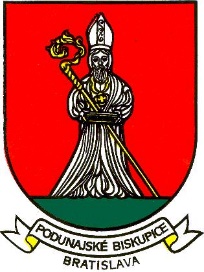 BRATISLAVA – PODUNAJSKÉ BISKUPICETrojičné námestie 11, 825 61 BratislavaMateriál určený na rokovanie:Miestnej rady: 14.09.2020Miestneho zastupiteľstva dňa:  22.09.2020 Z m e n a    č. 3  číselného a programového rozpočtuMestskej časti Bratislava - Podunajské Biskupice na rok 2020	Predkladá : 						         	Materiál obsahuje:Mgr. Zoltán Pék					            - návrh uzneseniastarosta						       	- návrh zmeny č.1 číselného 							  a programového rozpočtu  							  na rok 2020Zodpovedná:Ing. Mariana PáleníkováprednostkaSpracoval: Mgr. Zuzana Švarc Harisováekon.oddelenieseptember 2020Vyjadrenie miestnej rady ( zasadnutie dňa 14.09.2020 )UZNESENIE č. 62/2020/MRMiestna rada odporúča miestnemu zastupiteľstvu schváliť predložený návrh uznesenia.Vyjadrenie komisiíKomisia finančná, podnikateľských činností a obchodu :odporúča materiál predložiť na rokovanie   MiR a MiZ bez pripomienokKomisia sociálnych vecí a zdravotníctva :neprejednalaKomisia školstva, kultúry, mládeže a športu :odporúča materiál predložiť na rokovanie   MiR a MiZ bez pripomienokKomisia územného plánu, výstavby, životného prostredia, odpadov a cestného hospodárstva: odporúča materiál predložiť na rokovanie   MiR a MiZ bez pripomienokNávrh  uzneseniaMiestne zastupiteľstvo Mestskej časti Bratislava - Podunajské Biskupiceschvaľuje  1.)     zmenu č. 3  číselného a programového rozpočtu  Mestskej časti Bratislava -                 Podunajské  Biskupice na rok 2020 v nasledovnej štruktúreDôvodová správa Zmena  č. 3  číselného a programového rozpočtu  Mestskej časti Bratislava - Podunajské Biskupice na rok 2020V súlade so zákonom 583/2004 Z. z. o rozpočtových pravidlách územnej samosprávy a o zmene a doplnení niektorých zákonov ( ďalej len zákon o rozpočtových pravidlách územnej samosprávy ) predkladáme návrh II. zmeny rozpočtu Mestskej časti Bratislava – Podunajské Biskupice na rok 2020. Predložený návrh III. zmeny rozpočtu vo svojej príjmovej časti obsahuje zvýšenie bežných príjmov o 83 118 € a to z dane za užívanie verejného priestranstva vo výške 1.750 €, z poplatku za miestny rozvoj vo výške 72.567 € a z dane za byty vo výške 8.801 €. Vo výdavkovej časti rozpočtu dochádza k zvýšeniu bežných výdavkov o 34 614,56 €, nakoľko z príjmu z poplatku za miestny rozvoj je mestská časť povinná odviesť časť finančných prostriedkov magistrátu. Zvýšenie kapitálových výdavkov o 41 000 € predstavuje 6.000 € na kuchynský robot pre ZŠ Podzáhradnú a 35.000 € bude použitých na premiestnenie a renováciu knižnice. Bežný rozpočet je navrhnutý ako prebytkový vo výške 48 503,44 € a kapitálový rozpočet je navrhnutý ako schodkový vo výške 1 515 388 €, ktorý je finančne krytý finančnými operáciami a bežným rozpočtom.Zmena rozpočtu je spracovaná podľa platnej rozpočtovej klasifikácie, vydanej Ministerstvom financií SR a v zmysle Všeobecne záväzného nariadenia č. 6/2019 o zásadách hospodárenia s finančnými prostriedkami Mestskej časti Bratislava – Podunajské Biskupice schváleného uznesením číslo 101/2018-2022 s účinnosťou od 15.10.2019. Schválený rozpočetZmena rozpočtuUpravený rozpočet+ / -bežné príjmy        10 328 063 €   +83 118 €10 411 181 €kapitálové príjmy432 993 €              0 €    432 993 €finančné operácie1 826 966 €                  0 €     1 826 968 €príjmy spolu12 588 022 €         83 118 €   12 671 140 €bežné výdavky10 328 063 €+ 34 614,56 €10 362 677,56 €kapitálové výdavky     1 907 381 €   + 41 000,00 €   1 948 381,00 €finančné operácie          13 836 €                   0 €        13 836,00 €výdavky spolu12 249 280 €  + 75 614,56 € 12 324 894,56 €